UNIVERSIDAD ANTONIO RUIZ DE MONTOYA MALLA CURRICULAR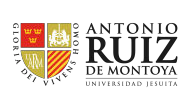 ESCUELA PROFESIONAL DE EDUCACIÓN EDUCACIÓN PRIMARIA INTERCULTURAL BILINGÜETOTALCURSOS ELECTIVOS DEL PROGRAMA DE EDUCACIÓN PRIMARIA INTERCULTURAL BILINGÜE - GRUPO EFACULTAD DE FILOSOFÍA, EDUCACIÓN Y CIENCIAS HUMANASFACULTAD DE FILOSOFÍA, EDUCACIÓN Y CIENCIAS HUMANASFACULTAD DE FILOSOFÍA, EDUCACIÓN Y CIENCIAS HUMANASFACULTAD DE FILOSOFÍA, EDUCACIÓN Y CIENCIAS HUMANASFACULTAD DE FILOSOFÍA, EDUCACIÓN Y CIENCIAS HUMANASFACULTAD DE FILOSOFÍA, EDUCACIÓN Y CIENCIAS HUMANASFACULTAD DE FILOSOFÍA, EDUCACIÓN Y CIENCIAS HUMANASFACULTAD DE FILOSOFÍA, EDUCACIÓN Y CIENCIAS HUMANASFACULTAD DE FILOSOFÍA, EDUCACIÓN Y CIENCIAS HUMANASMALLA CURRICULAR DEL PROGRAMA DE EDUCACIÓN PRIMARIA INTERCULTURAL BILINGÜEMALLA CURRICULAR DEL PROGRAMA DE EDUCACIÓN PRIMARIA INTERCULTURAL BILINGÜEMALLA CURRICULAR DEL PROGRAMA DE EDUCACIÓN PRIMARIA INTERCULTURAL BILINGÜEMALLA CURRICULAR DEL PROGRAMA DE EDUCACIÓN PRIMARIA INTERCULTURAL BILINGÜEMALLA CURRICULAR DEL PROGRAMA DE EDUCACIÓN PRIMARIA INTERCULTURAL BILINGÜEMALLA CURRICULAR DEL PROGRAMA DE EDUCACIÓN PRIMARIA INTERCULTURAL BILINGÜEMALLA CURRICULAR DEL PROGRAMA DE EDUCACIÓN PRIMARIA INTERCULTURAL BILINGÜEMALLA CURRICULAR DEL PROGRAMA DE EDUCACIÓN PRIMARIA INTERCULTURAL BILINGÜEMALLA CURRICULAR DEL PROGRAMA DE EDUCACIÓN PRIMARIA INTERCULTURAL BILINGÜEEjes FormativosCSemestre 1CódigoTCCRHTHPPre-RequisitoEje de pensamiento críticoGÉTICA Y CIUDADANÍA20211027101T330NINGUNOEje de investigaciónGLENGUA I20211027102T/P322NINGUNOEje de investigaciónGMATEMÁTICA BÁSICA20211027103T/P432NINGUNOEje diálogo de saberesELITERATURA UNIVERSAL20211027201T440NINGUNOEje Pensamiento CríticoEHISTORIA UNIVERSAL ANTIGUA Y MEDIEVAL20211027202T330NINGUNOEje diálogo de saberesEHISTORIA DEL ARTE20211027203T330NINGUNOEje de pensamiento críticoGTUTORÍA I20211027301T110NINGUNOTotal21194Ejes FormativosCSemestre 2CódigoTCCRHTHPPre-RequisitoEje diálogo de saberesGLITERATURA LATINOAMERICANA20211027104T440LITERATURA UNIVERSALEje de pensamiento críticoGINTRODUCCIÓN A LA FILOSOFÍA20211027105T330NINGUNOEje Pensamiento CríticoGHISTORIA UNIVERSAL MODERNA Y CONTEMPORÁNEA20211027106T440HISTORIA UNIVERSAL ANTIGUA Y MEDIEVALEje de investigaciónGLENGUA II20211027107T/P322LENGUA IEje ProfesionalEPROCESO HISTÓRICO DE LOS PUEBLOS INDIGENAS I20211027204T440NINGUNOEje profesionalEMÓDULO DE PRÁCTICA I:TRADICIÓN ORAL Y ESCRITA DE LAS COMUNIDADES20211027205T/P322NINGUNOEje de pensamiento críticoGTUTORÍA II20211027302T110NINGUNOTotal22204Ejes FormativosCSemestre 3CódigoTCCRHTHPPre-RequisitoEje de pensamiento críticoGTEOLOGÍA20211027108T440NINGUNOEje de investigaciónGANTROPOLOGÍA20211027109T440LENGUA IIEje Pensamiento CríticoEHISTORIA DEL PERÚ PREHISPÁNICO Y VIRREINAL20211027206T330HISTORIA UNIVERSAL ANTIGUA Y MEDIEVALEje profesionalECASTELLANO: COMPETENCIA ORAL Y ESCRITA20211027207T330LENGUA IIEje profesionalECICLO VITAL I20211010207T/P432NINGUNOEje profesionalEPENSAMIENTO GEOMÉTRICO Y ESTADÍSTICA20211027208T/P322NINGUNOEje de pensamiento críticoGTUTORÍA III20211027303T110TUTORÍA ITotal22204Ejes FormativosCSemestre 4CódigoTCCRHTHPPre-RequisitoEje diálogo de saberesGHISTORIA DEL PERÚ REPUBLICANO20211027110T440HISTORIA DEL PERÚPREHISPÁNICO Y VIRREINALEje de investigaciónGMETODOLOGÍA DEL TRABAJO INTELECTUAL20211027111T/P322ANTROPOLOGÍAEje profesionalEDESARROLLO INFANTIL Y PRÁCTICASDE CRIANZA EN CULTURAS ORIGINARIAS20211027209T220NINGUNOEje profesionalEMÓDULO DE PRÁCTICA II: PROCESO HISTÓRICO DE LOS PUEBLOS INDÍGENAS II20211027210T/P322MÓDULO DE PRÁCTICA I: TRADICIÓN ORAL Y ESCRITA DE LAS COMUNIDADESEje profesionalEETNO-CIENCIA, ETNO-MATEMÁTICA Y TECNOLOGÍA TRADICIONAL20211027211T/P322NINGUNOEje profesionalESALUD, BIENESTAR Y NUTRICIÓN INFANTIL20211027212T330NINGUNOEje de pensamiento críticoGTUTORÍA IV20211027304T110TUTORÍA I   Y TUTORÍA IITotal19166Ejes FormativosCSemestre 5CódigoTCCRHTHPPre-RequisitoEje profesionalECREATIVIDAD Y EXPRESIÓN ARTÍSTICA20211027213T/P322NINGUNOEje profesionalELENGUA ORIGINARIA I20211027214T/P322NINGUNOEje profesionalEPROCESOS COGNITIVOS20211010218T330NINGUNOEje profesionalETEORÍA EDUCATIVA20211027215T440NINGUNOEje profesionalEEDUCACIÓN Y SOCIEDAD20211027216T330NINGUNOEje profesionalEESPIRITUALIDAD Y RELIGIOSIDAD DE LAS CULTURAS ORIGINARIAS20211027217T220NINGUNOEje profesionalEDESARROLLO PERSONAL PARA LA DOCENCIA20211027218T220NINGUNOEje profesionalEELECTIVO (GRUPO E)3NINGUNOEje de pensamientocríticoETUTORÍA V20211027305T110TUTORÍA II Y TUTORÍA IIITotal24194Ejes FormativosCSemestre 6CódigoTCCRHTHPPre-RequisitoEje profesionalEPLANIFICACIÓN CURRICULAR: INICIAL Y PRIMARIA20211027219T/P322NINGUNOEje profesionalEPSICOMOTRICIDAD20211027220T/P322NINGUNOEje profesionalEMÓDULO DE PRÁCTICA III:PRÁCTICAS EDUCATIVAS COMUNITARIAS (*)20211027221T/P322MÓDULO DE PRÁCTICA II:PROCESO HISTÓRICO DE LOS PUEBLOS INDÍGENAS  IIEje de pensamiento críticoEÉTICA PROFESIONAL20211027222T330NINGUNOEje profesionalEDESARROLLO DEL LENGUAJE Y HABILIDADES DE LECTO ESCRITURA20211027223T/P322NINGUNOEje profesionalELENGUA ORIGINARIA II20211027224T/P322LENGUA ORIGINARIA IEje profesionalEEDUCACIÓN INTERCULTURAL BILINGÜE20211027225T330NINGUNOEje de pensamiento críticoETUTORÍA VI20211027306T110TUTORÍA III Y TUTORÍA IVTotal221710Ejes FormativosCSemestre 7CódigoTCCRHTHPPre-RequisitoEje profesionalECONSEJERÍA EDUCATIVA Y TUTORÍA20211027226T330NINGUNOEje profesionalEDIDÁCTICA GENERAL20211027227T/P322PLANIFICACIÓN CURRICULAR: INICIAL Y PRIMARIAEje profesionalEPSICOLOGÍA DEL APRENDIZAJE20211027228T330CICLO VITAL IEje de pensamiento críticoEPENSAMIENTO CRÍTICO20211027229T/P432NINGUNOEje profesionalELENGUA ORIGINARIA III20211027230T/P322LENGUA ORIGINARIA IIEje de investigaciónEDISEÑO Y MÉTODOS DE INVESTIGACIÓN20211027231T/P322NINGUNOEje profesionalEDIDACTICA DE LA COMUNICACIÓN PARA EDUCACIÓN PRIMARIA20211027232T/P322NINGUNOEje de pensamiento críticoETUTORÍA VII20211027307T110TUTORÍA IV Y TUTORÍA VTotal231810Ejes FormativosCSemestre 8CódigoTCCRHTHPPre-RequisitoEje profesionalEDESARROLLO DE PROCESOS SOCIO AFECTIVOS Y DE CONVIVENCIA20211027233T/P322NINGUNOEje profesionalELENGUA ORIGINARIA IV20211027234T/P322LENGUA ORIGINARIA IIIEje profesionalEEVALUACIÓN DEL APRENDIZAJE20211027235T/P322DIDÁCTICA GENERALEje profesionalEDIDÁCTICA DE LA EIB20211027236T330DIDÁCTICA GENERALEje profesionalEDIDÁCTICA DE LAS CIENCIASSOCIALES PARA EDUCACIÓN PRIMARIA20211027237T/P322DIDÁCTICA GENERALEje de investigaciónEREDACCIÓN ACADÉMICA (**)20211027238T/P212DISEÑO Y MÉTODOS DE INVESTIGACIÓNEje profesionalEDIDÁCTICA DE LA EDUCACIÓN INFANTIL: APRENDER JUGANDO20211027239T/P322DIDÁCTICA GENERALEje de pensamiento críticoETUTORÍA VIII20211027308T110TUTORÍA V Y TUTORÍA VITotal211512Ejes FormativosCSemestre 9CódigoTCCRHTHPPre-RequisitoEje profesionalEPRÁCTICA PRE- PROFESIONAL I20211027240PPP526EVALUACIÓN DEL APRENDIZAJEEje profesionalEDIFICULTADES DE APRENDIZAJE Y TRASTORNOS DEL DESARROLLO20211027241T330PSICOLOGÍA DEL APRENDIZAJEEje profesionalELENGUA ORIGINARIA: REDACCIÓN AVANZADA20211027242T220LENGUA ORIGINARIA IVEje profesionalEDIDÁCTICA DE LA MATEMÁTICA PARA EDUCACIÓN PRIMARIA20211027243T/P322DIDÁCTICA GENERALEje profesionalETIC APLICADAS A LA EDUCACIÓN20211027244T/P322NINGUNOEje de investigaciónESEMINARIO DE INVESTIGACIÓN I20211027245T/P424DISEÑO Y MÉTODOS DE INVESTIGACIÓNTotal201314Ejes FormativosCSemestre 10CódigoTCCRHTHPPre-RequisitoEje profesionalEPOLITICAS EDUCATIVAS20211027246T330NINGUNOEje profesionalEPRÁCTICA PRE-PROFESIONAL II20211027247PPP526PRÁCTICA PRE-PROFESIONAL IEje profesionalEDIDÁCTICA DE LAS CIENCIASNATURALES PARA EDUCACIÓN PRIMARIA20211027248T/P322DIDÁCTICA GENERALEje profesionalEGESTIÓN EDUCATIVA INTERCULTURAL20211027249T330DIDÁCTICA GENERALEje de investigaciónESEMINARIO DE INVESTIGACIÓN II20211027250T/P424SEMINARIO DE INVESTIGACIÓN ITotal181212TOTAL CRÉDITOS212TOTAL DE CRÉDITOS DE CURSOS GENERALES43TOTAL DE CRÉDITOS DE CURSOSESPECÍFICOS169NÚMERO TOTAL DE CURSOS72NÚMERO DE CURSOS GENERALES15NÚMERO DE CURSOS ESPECÍFICOS57EJES TRANSVERSALESCURSOS ELECTIVOSCÓDIGOTCCRHTHPPRE-REQUISITOEje ProfesionalTEMAS TRANSVERSALES20211027501T330NINGUNOEje ProfesionalSEMINARIOS DE EDUCACIÓN20211027502S330NINGUNOEje ProfesionalTRABAJO CON LA FAMILIA Y COMUNIDAD (DE LA ESPECIALIDAD DE EDUCACIÓN INICIAL)20211020243T330NINGUNOEje de Diálogo de saberesINTRODUCCIÓN A LAS NEUROCIENCIAS (EP PSICOLOGÍA)20211010211T330NINGUNOEje de Diálogo de saberesINTRODUCCIÓN AL PSICOANÁLISIS (EP PSICOLOGÍA)20211010216T330NINGUNOEje de Diálogo de saberesGÉNERO Y VIOLENCIA EN EL PERÚ (EP PSICOLOGÍA)20211010219T330NINGUNOEje de Diálogo de saberesCOMPRENSIÓN Y EXPRESIÓN ORAL EN INGLÉS20211027503T330NINGUNOEje de Diálogo de saberesCOMPRENSIÓN Y PRODUCCIÓN ESCRITA EN INGLÉS20211027504T330NINGUNOEje de Diálogo de saberesTEMAS INTERDISCIPLINARIOS I20211027505T330NINGUNOEje de Diálogo de saberesTEMAS INTERDISCIPLINARIOS II20211027506T330NINGUNO